АДМИНИСТРАЦИЯМУНИЦИПАЛЬНОГО ОБРАЗОВАНИЯГАНЬКОВСКОЕ СЕЛЬСКОЕ ПОСЕЛЕНИЕТИХВИНСКОГО МУНИЦИПАЛЬНОГО РАЙОНАЛЕНИНГРАДСКОЙ ОБЛАСТИ(АДМИНИСТРАЦИЯ ГАНЬКОВСКОГО СЕЛЬСКОГО ПОСЕЛЕНИЯ)ПОСТАНОВЛЕНИЕот 20 декабря 2019 года 				      №04-210-аОб утверждении схемы теплоснабжения муниципального образования Ганьковское сельское поселение Тихвинского муниципального района Ленинградской областиВ соответствии с Федеральным законом от 06 октября 2003 года № 131-ФЗ «Об общих принципах организации местного самоуправления в Российской Федерации», с пунктом 3 статьи 23 Федерального Закона от 27 июля 2010 года № 190-ФЗ «О теплоснабжении», абзацем 2 статьи 1.1. Областного Закона Ленинградской области от 10.07.2014 года № 48-ОЗ "Об отдельных вопросах местного значения сельских поселений Ленинградской области", пунктом 4 части 2 статьи 33 Устава муниципального образования Ганьковское сельское поселение Тихвинского муниципального района Ленинградской области, на основании пункта 22 постановления Правительства Российской Федерации от 22 февраля 2012 года № 154 «О требованиях к схемам теплоснабжения, порядку их разработки и утверждения»,  администрация Ганьковского сельского поселения ПОСТАНОВЛЯЕТ:1. Утвердить схему теплоснабжения муниципального образования Ганьковское сельское поселение Тихвинского муниципального района Ленинградской области (приложение).2. Постановление опубликовать в сетевом издании «ЛЕНОБЛИНФОРМ» и разместить на официальном сайте Ганьковского сельского поселения в сети Интернет (http://tikhvin.org/gsp/gankovo/).3. Решение вступает в силу с даты официального опубликования.Глава администрации Ганьковского	сельского поселения								Н.С.Арыкова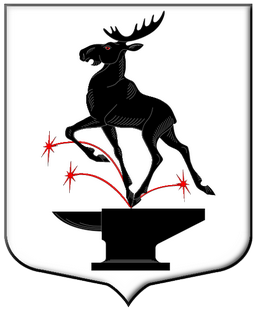 Схема теплоснабженияМуниципального образования Ганьковское сельское поселениеТихвинского муниципального районаЛенинградской области на период до 2030 годад.Ганьково2019 годСОДЕРЖАНИЕ1.	ПОКАЗАТЕЛИ ПЕРСПЕКТИВНОГО СПРОСА НА ТЕПЛОВУЮ ЭНЕРГИЮ (МОЩНОСТЬ) И ТЕПЛОНОСИТЕЛЬ В УСТАНОВЛЕННЫХ ГРАНИЦАХ Ганьковского сельского ПОСЕЛЕНИЯ	31.1.	Площадь строительных фондов и приросты площади строительных фондов	31.2.	Объемы потребления тепловой энергии (мощности), теплоносителя и приросты потребления тепловой энергии (мощности), теплоносителя	31.3.	Прогноз прироста тепловых нагрузок и теплопотребления объектами, расположенными в производственных зонах	52.	Существующие и перспективные балансы тепловой мощности источников тепловой энергии и тепловой нагрузки потребителей	62.1.	Описание существующих и перспективных зон действия систем теплоснабжения и источников тепловой энергии	62.2.	Описание существующих и перспективных зон действия индивидуальных источников тепловой энергии	82.3.	Перспективные балансы тепловой мощности и тепловой нагрузки в перспективных зонах действия источников тепловой энергии	93.	Существующие и перспективные балансы теплоносителя	124.	Предложения по строительству, реконструкции и техническому перевооружению источников тепловой энергии	134.1.	Предложения по строительству источников тепловой энергии, обеспечивающих существующую и перспективную тепловую нагрузку потребителей	134.2.	Предложения по реконструкции источников тепловой энергии, обеспечивающих перспективную тепловую нагрузку в существующих и расширяемых зонах действия источников тепловой энергии	134.3.	Предложения по техническому перевооружению источников тепловой энергии с целью повышения эффективности работы системы теплоснабжения	134.4.	Предложения по выводу из эксплуатации котельных при передаче тепловых нагрузок на другие источники тепловой энергии	144.5.	Оптимальный температурный график отпуска тепловой энергии	145.	Предположения по строительству и реконструкции тепловых сетей и сооружений на них	155.1.	Предложения по строительству и реконструкции тепловых сетей для обеспечения перспективных приростов тепловой нагрузки в осваиваемых районах	155.2.	Предложения по строительству и реконструкции тепловых сетей для повышения эффективности функционирования системы теплоснабжения	155.3.	Предложения по строительству и реконструкции тепловых сетей и сооружений на них для обеспечения нормативной надежности и безопасности теплоснабжения	155.4.	Реконструкция тепловых сетей, подлежащих замене в связи с исчерпанием эксплуатационного ресурса	166.	Перспективные топливные балансы	177.	Инвестиции в строительство и реконструкцию	198.	Решение об определении единой теплоснабжающей организации (организаций)	209.	Решения по бесхозяйным тепловым сетям	22ПОКАЗАТЕЛИ ПЕРСПЕКТИВНОГО СПРОСА НА ТЕПЛОВУЮ ЭНЕРГИЮ (МОЩНОСТЬ) И ТЕПЛОНОСИТЕЛЬ В УСТАНОВЛЕННЫХ ГРАНИЦАХ Ганьковского сельского ПОСЕЛЕНИЯПлощадь строительных фондов и приросты площади строительных фондовВ период 2019 – 2030 гг. на территории Ганьковского сельского поселения прирост площади строительных фондов не предполагается. Строительство жилых многоквартирных домов и муниципальных объектов не планируется.Объемы потребления тепловой энергии (мощности), теплоносителя и приросты потребления тепловой энергии (мощности), теплоносителя Значения договорных нагрузок потребителей тепловой энергии Ганьковского сельского поселения представлены в таблице 1.Значение потребления тепловой энергии за отопительный сезон 2018 г. и за 2018 год в целом в зоне действия котельных Ганьковского сельского поселения представлено в таблице 2.Тепловая нагрузка потребителей в зоне действия котельных Ганьковского сельского поселения по состоянию на 31.12.2018 г.Значение потребления тепловой энергии за отопительный сезон 2018 г. и за 2018 год в целом в зоне действия котельных Ганьковского сельского поселенияВ связи с отсутствием на период до 2030 года перспективных приростов площади строительных фондов прогнозирование приростов объемов потребления тепловой энергии (мощности) и теплоносителя в Ганьковском сельском поселении не производилось.Прогноз прироста тепловых нагрузок и теплопотребления объектами, расположенными в производственных зонах Приростов объемов потребления тепловой энергии (мощности) и теплоносителя объектами, расположенными в производственных зонах, не планируется.Существующие и перспективные балансы тепловой мощности источников тепловой энергии и тепловой нагрузки потребителейОписание существующих и перспективных зон действия систем теплоснабжения и источников тепловой энергииВ Ганьковском сельском поселении система централизованного теплоснабжения предусмотрена на территориях, где исторически сложилась многоквартирная жилая застройка – в д. Ганьково и д. Еремина Гора.В настоящее время на территории Ганьковского сельского поселения действует одна теплоснабжающая организация ОАО «УЖКХ Тихвинского района».ОАО «УЖКХ Тихвинского района» действует на основании договора аренды муниципального имущества, заключенного с администрацией муниципального образования.В эксплуатационной ответственности ОАО «УЖКХ Тихвинского района» находятся одна угольная котельная, две дровяных котельных и тепловые сети Ганьковского сельского поселения:Котельная №1 д. Ганьково – 3,98 Гкал/час;Котельная №2 д. Ганьково – 1,204 Гкал/час;Котельная д. Еремина Гора – 0,516 Гкал/час.Существующая зона действия самого крупного источника тепловой энергии Ганьковского сельского поселения – Котельной №1 представлена на рисунке 1.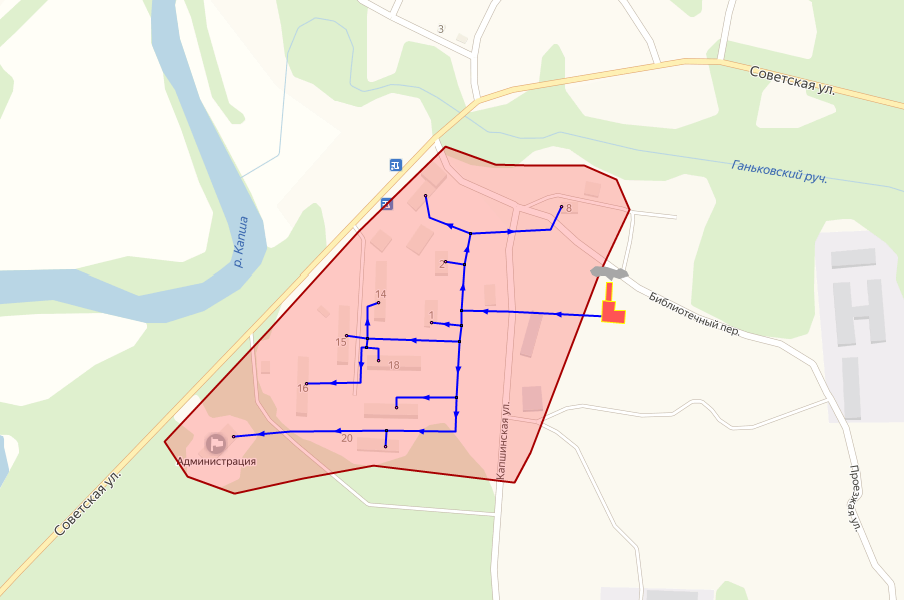 Зона действия Котельной №1 д. ГаньковоОписание существующих и перспективных зон действия индивидуальных источников тепловой энергииВ зону действия индивидуального теплоснабжения входят территории сельского поселения, где исторически сложилась малоэтажная застройка с низкой плотностью тепловых нагрузок. Теплоснабжение таких потребителей осуществляется либо от индивидуальных котлов, либо используется печное отопление. В садовых товариществах присутствуют либо летние дома (без отопления), либо коттеджная застройка. В коттеджной застройке, в основном, используются индивидуальные котлы.Централизованным теплоснабжением на расчетный период, предусматривается обеспечить существующую многоквартирную и общественно-деловую застройку.Теплоснабжение индивидуальных жилых домов с приусадебными земельными участками и коттеджной застройки, расположенных за пределами системы централизованного теплоснабжения, предполагается осуществлять децентрализовано от индивидуальных источников тепла.Подключение таких потребителей к централизованному теплоснабжению неоправданно в виду значительных капитальных затрат. Плотность индивидуальной и малоэтажной застройки мала, что приводит к необходимости строительства тепловых сетей малых диаметров, но большой протяженности.Перспективные балансы тепловой мощности и тепловой нагрузки в перспективных зонах действия источников тепловой энергииСуществующие значения установленной и располагаемой тепловой мощности, а также объем потребления тепловой мощности на собственные и хозяйственные нужды и параметры тепловой мощности нетто котельных Ганьковского сельского поселения представлены в таблице 3.Параметры установленной и располагаемой тепловой мощности котельных Ганьковского сельского поселенияГодовые потери тепловой энергии в тепловых сетях котельных Ганьковского сельского поселения за 2016-2018 гг. представлены в таблице 4.Годовые потери тепловой энергии в тепловых сетях за 2016-2018 гг.В таблице 5 представлены балансы тепловой мощности котельных и нагрузки потребителей Ганьковского сельского поселения на период до 2030 г. Как видно из таблицы 5 дефицита мощности не наблюдается в течение всего рассматриваемого периода до 2030 г.Балансы тепловой мощности котельной и нагрузки потребителей Ганьковского сельского поселения на период до 2030 г.Существующие и перспективные балансы теплоносителяВ таблице 6 представлен перспективный баланс производительности водоподготовительной установки самого крупного источника тепловой энергии Ганьковского сельского поселения – Котельной №1 д. Ганьково.В состав котельной входит установка ХВП СДР-5 производительностью 5,0 т/ч, а также два бака-аккумулятора объемом по 25 м3.Среднесуточное значение подпитки тепловой сети Котельной №1 Ганьковского сельского поселения в 2018 году составило 0,57 т/ч.Годовой объем потребления воды за 2018 год котельными Ганьковского сельского поселения составил:общий: 8,82 тыс. м3;для нужд ГВС: 5,85 тыс. м3.В связи с отсутствием в Ганьковском сельском поселении в рассматриваемом периоде строительства жилых многоквартирных домов и соответственно приростов потребления тепловой энергии изменение потребления теплоносителя для обеспечения теплоснабжения потребителей не планируется.Перспективный баланс производительности водоподготовительной установки котельных Ганьковского сельского поселенияПредложения по строительству, реконструкции и техническому перевооружению источников тепловой энергииПредложения по строительству источников тепловой энергии, обеспечивающих существующую и перспективную тепловую нагрузку потребителейВ связи с отсутствием в Ганьковском сельском поселении в рассматриваемом периоде приростов потребления тепловой энергии строительство источников тепловой энергии для обеспечения перспективных тепловых нагрузок не планируется.Предложения по реконструкции источников тепловой энергии, обеспечивающих перспективную тепловую нагрузку в существующих и расширяемых зонах действия источников тепловой энергииВ связи с отсутствием в Ганьковском сельском поселении в рассматриваемом периоде приростов потребления тепловой энергии реконструкция источников тепловой энергии для обеспечения перспективных тепловых нагрузок не планируется.Предложения по техническому перевооружению источников тепловой энергии с целью повышения эффективности работы системы теплоснабженияВ соответствии с Постановлением Администрации муниципального образования Ганьковское сельское поселение Тихвинского муниципального района Ленинградской области №04-8-а от 25.01.2019 г. в 2019-2020 гг. планируется заключение концессионного соглашения в отношении объектов системы теплоснабжения Ганьковского сельского поселения, находящихся в муниципальной собственности, в том числе котельных и тепловых сетей.В рамках данного концессионного соглашения должны быть предусмотрены следующие мероприятия по реконструкции Котельной №1 д. Ганьково:замена двух котлов с механизацией и технологической обвязкой;насосная группа с частотным регулированием;расширительный бак;теплосчетчик;теплообменники;переход на двухконтурную схему котельной; погодозависимое регулирование;выборочный капитальный ремонт здания котельной;строительство склада топлива.Реализация данных мероприятий предусматривается в 2021-2022 гг.Ориентировочная стоимость мероприятий по реконструкции котельной составляет 21 754,94 тыс. руб. с НДС в ценах 2017 г.Предложения по выводу из эксплуатации котельных при передаче тепловых нагрузок на другие источники тепловой энергииВывод из эксплуатации котельных Ганьковского сельского поселения не планируется.Оптимальный температурный график отпуска тепловой энергииИзменение температурных графиков отпуска тепловой энергии по сравнению с существующим положением не предусматривается. Температурный график отпуска теплоносителя котельных Ганьковского сельского поселения – 95/70 0С, является оптимальным для котельных малой мощности при центральном качественном регулировании. Предположения по строительству и реконструкции тепловых сетей и сооружений на нихПредложения по строительству и реконструкции тепловых сетей для обеспечения перспективных приростов тепловой нагрузки в осваиваемых районахВ связи с отсутствием в Ганьковском сельском поселении в рассматриваемом периоде приростов потребления тепловой энергии строительство и реконструкция тепловых сетей для обеспечения перспективной тепловой нагрузки не планируется.Предложения по строительству и реконструкции тепловых сетей для повышения эффективности функционирования системы теплоснабженияСтроительство или реконструкция тепловых сетей для повышения эффективности функционирования системы теплоснабжения не требуется.Предложения по строительству и реконструкции тепловых сетей и сооружений на них для обеспечения нормативной надежности и безопасности теплоснабженияСтроительство и реконструкция тепловых сетей для обеспечения нормативной надежности теплоснабжения не требуется.Реконструкция тепловых сетей, подлежащих замене в связи с исчерпанием эксплуатационного ресурсаРеконструкция тепловых сетей, подлежащих замене в связи с исчерпанием эксплуатационного ресурса не предусматривается в связи с отсутствием в Ганьковском сельском поселении участков тепловых сетей, выработавших свой эксплуатационный ресурс.Перспективные топливные балансыОсновным видом топлива Котельной №1 д. Ганьково является уголь, Котельной №2 и Котельной д. Еремина Гора – дрова.Данные об объеме затраченного топлива котельными Ганьковского сельского поселения за 2018 год в натуральном и условном выражении, а также удельные расходы топлива на выработку тепловой энергии представлены в таблице 7.Данные об объеме затраченного топлива котельными Ганьковского сельского поселения за 2018 годВ результате реализации мероприятий по реконструкции Котельной №1 д. Ганьково показатель удельного расхода условного топлива на выработку единицы тепловой энергии котельной после 2022 г. должен составить 250 кг у.т./Гкал. Соответственно расчет перспективного топливного баланса котельных Ганьковского сельского поселения выполнен с учетом данного показателя.Результаты расчета перспективного топливного баланса котельных Ганьковского сельского поселения представлен в таблице 9.Нормативные запасы топлива для котельных формируются в соответствии с Приказом Министерства энергетики Российской Федерации от 10 августа 2012 года № 377.Результаты расчета запасов основного вида топлива на котельных Ганьковского сельского поселения в натуральном выражении на 2019 и 2030 год приведены в таблице 8.Результаты расчетов запасов топлива на котельных Ганьковского сельского поселенияПерспективный топливный баланс котельных Ганьковского сельского поселенияИнвестиции в строительство и реконструкциюКапитальные вложения в мероприятия по реконструкции Котельной №1 д. Ганьково, предусмотренные схемой теплоснабжения, определены в сметных ценах на 2017 год.Суммарные расходы на реализацию мероприятий составляют 21 754,94 тыс. руб. (с НДС, в ценах на 2017 г.).Капитальные вложения в прогнозных ценах в свою очередь представляют собой капитальные вложения, проиндексированные с помощью соответствующих коэффициентов ежегодной инфляции инвестиций по годам освоения.Индексы-дефляторы для приведения капитальных вложений, предусмотренных схемой теплоснабжения к ценам соответствующих лет (в прогнозные цены) определены на основе следующих документов:Прогноз социально-экономического развития Российской Федерации на 2018 год и на плановый период 2019-2020 годов;Прогноз долгосрочного социально-экономического развития Российской Федерации на период до 2030 года.В прогнозных ценах суммарные расходы на реализацию мероприятий, предусмотренных схемой теплоснабжения, составляют 26 616,13 тыс. руб. (с НДС).Реализация включенных в схему теплоснабжения мероприятий по развитию системы теплоснабжения в рамках планируемого концессионного соглашения осуществляется путем разработки и реализации инвестиционной программы организации (ИП). В качестве источников финансирования капитальных вложений в реконструкцию Котельной №6 и строительство тепловых сетей приняты собственные средства организации.Решение об определении единой теплоснабжающей организации (организаций)Критерии определения единой теплоснабжающей организации установлены в нормативных правовых актах Правительства Российской Федерации:Федеральном законе от 27.07.2010 г. №190-ФЗ «О теплоснабжении»;Постановлении Правительства Российской Федерации от 08.08.2012 г. №808 «Об организации теплоснабжения в Российской Федерации и о внесении изменений в некоторые акты Правительства Российской Федерации»;Постановлении Правительства Российской Федерации от 22.02.2012 г. №154 «Требования к порядку разработки и утверждению схем теплоснабжения».В соответствии со ст. 2 п. 28 Федерального закона от № 190 «О теплоснабжении»:«Единая теплоснабжающая организация в системе теплоснабжения (далее - единая теплоснабжающая организация) - теплоснабжающая организация, которая определяется в схеме теплоснабжения федеральным органом исполнительной власти, уполномоченным Правительством Российской Федерации на реализацию государственной политики в сфере теплоснабжения (далее - федеральный орган исполнительной власти, уполномоченный на реализацию государственной поли-тики в сфере теплоснабжения), или органом местного самоуправления на основании критериев и в порядке, которые установлены правилами организации тепло-снабжения, утвержденными Правительством Российской Федерации».Поскольку численность населения Ганьковского сельского поселения Тихвинского района Ленинградской области менее 500 тыс. чел., определение единой теплоснабжающей организации входит в полномочия органов местного самоуправления на основании требований ст. 6 п. 6 Федерального закона от 27.07.2010 г № 190-ФЗ «О теплоснабжении».Предложения по установлению единой теплоснабжающей организации формируются на основании критериев определения единой теплоснабжающей организации, установленных в правилах организации теплоснабжения, утвержденных Правительством Российской Федерации. Критерии и требования к единой теплоснабжающей организации разработаны в соответствии с требованиями Постановления Правительства Российской Федерации от 08.08.2012 г. №808 «Об организации теплоснабжения в Российской Федерации и о внесении изменений в некоторые акты Правительства Российской Федерации», принятым на основании ст. 4 п. 1 Федерального закона от 27.07.2010 г. №190-ФЗ «О теплоснабжении».Критерии определения единой теплоснабжающей организации установлены в соответствии с требованиями ст. II п. 7 Постановлении Правительства Российской Федерации от 08.08.2012 г. №808 «Об организации теплоснабжения в Российской Федерации и о внесении изменений в некоторые акты Правительства Российской Федерации»:владение на праве собственности или ином законном основании источниками тепловой энергии с наибольшей рабочей тепловой мощностью и (или) тепловыми сетями с наибольшей емкостью в границах зоны деятельности единой теплоснабжающей организации;размер собственного капитала;способность в лучшей мере обеспечить надежность теплоснабжения в соответствующей системе теплоснабжения.Единая теплоснабжающая организация при осуществлении своей деятельности обязана:заключать и надлежаще исполнять договоры теплоснабжения со всеми обратившимися к ней потребителями тепловой энергии в своей зоне деятельности;осуществлять мониторинг реализации схемы теплоснабжения и подавать в орган, утвердивший схему теплоснабжения, отчеты о реализации, включая предложения по актуализации схемы теплоснабжения;надлежащим образом исполнять обязательства перед иными теплоснабжающими и теплосетевыми организациями в зоне своей деятельности;осуществлять контроль режимов потребления тепловой энергии в зоне своей деятельности.На территории муниципального образования Ганьковское сельское поселение единой теплоснабжающей организацией является ОАО «УЖКХ Тихвинского района».Для единой теплоснабжающей организации установлена зона деятельности в пределах своей системы теплоснабжения на территории муниципального образования Ганьковское сельское поселение Тихвинского муниципального района Ленинградской области.Решения по бесхозяйным тепловым сетямНа момент разработки настоящей схемы теплоснабжения в границах муниципального образования Ганьковского сельского поселения не выявлено участков бесхозяйных тепловых сетей.АдресАбонентНагрузка, Гкал/чНагрузка, Гкал/чНагрузка, Гкал/чАдресАбонентОтоплениеГВСсрОбщаяКотельная №1 д. ГаньковоКотельная №1 д. ГаньковоКотельная №1 д. ГаньковоКотельная №1 д. ГаньковоКотельная №1 д. ГаньковоДом 1жилой дом0,07200,01050,0825Дом 2жилой дом0,06070,00510,0658Дом 14жилой дом0,15620,02440,1806Дом 15жилой дом0,15720,02500,1822Дом 16жилой дом0,16550,02210,1876Дом 18жилой дом0,16190,02270,1846Дом 20жилой дом0,15550,1555МУ "Ганьковский культурный центр"  МУ "Ганьковский культурный центр"  0,06900,0690ГБУЗ ЛО "Тихвинская межрайонная больницаим. А.Ф. Калмыкова"ГБУЗ ЛО "Тихвинская межрайонная больницаим. А.Ф. Калмыкова"0,04280,00090,0436МОУ "Ганьковская средняя школа" МОУ "Ганьковская средняя школа" 0,19330,00550,1988 ФГУП "Почта России" ФГУП "Почта России"0,00300,0030СХА "Капшинская"СХА "Капшинская"0,02520,0252ИТОГО по Котельной №1:ИТОГО по Котельной №1:1,26230,11621,3784Котельная №2 д. ГаньковоКотельная №2 д. ГаньковоКотельная №2 д. ГаньковоКотельная №2 д. ГаньковоКотельная №2 д. ГаньковоДом 8жилой дом0,02480,0248Дом 10жилой дом0,03100,0310ИТОГО по Котельной №2:ИТОГО по Котельной №2:0,05580,0558Котельная д. Еремина ГораКотельная д. Еремина ГораКотельная д. Еремина ГораКотельная д. Еремина ГораКотельная д. Еремина Гораул. Народная, 64жилой дом0,07650,0765ул. Народная,79жилой дом0,00600,0060МОУ "Ереминогорская средняя общеобразовательная школа"МОУ "Ереминогорская средняя общеобразовательная школа"0,12640,1264МБУ ДО ДЮСШ "Богатырь" МБУ ДО ДЮСШ "Богатырь" 0,07650,0765ИТОГО по Котельной д. Еремина Гора:ИТОГО по Котельной д. Еремина Гора:0,28540,2854ИТОГО по поселению:ИТОГО по поселению:1,60340,11621,7196КотельнаяПотребление тепловой энергии, тыс. ГкалПотребление тепловой энергии, тыс. ГкалКотельнаяОтопительный сезонГодКотельная №12,9153,093Котельная №20,3130,313Котельная д. Еремина Гора0,7570,757№п/пНаименование параметраЗначениеКотельная №1Котельная №1Котельная №11Установленная мощность, Гкал/ч3,982Располагаемая мощность, Гкал/ч3,983Собственные нужды котельной, Гкал/ч0,134Тепловая мощность нетто, Гкал/ч3,85Котельная №2Котельная №2Котельная №21Установленная мощность, Гкал/ч1,2042Располагаемая мощность, Гкал/ч1,2043Собственные нужды котельной, Гкал/ч0,0394Тепловая мощность нетто, Гкал/ч1,165Котельная д. Еремина ГораКотельная д. Еремина ГораКотельная д. Еремина Гора1Установленная мощность, Гкал/ч0,5162Располагаемая мощность, Гкал/ч0,5163Собственные нужды котельной, Гкал/ч0,024Тепловая мощность нетто, Гкал/ч0,50№ п/пИсточник теплоснабженияГодовые тепловые потери, ГкалГодовые тепловые потери, %Годовые тепловые потери, ГкалГодовые тепловые потери, %Годовые тепловые потери, ГкалГодовые тепловые потери, %№ п/пИсточник теплоснабжения2016 г.2016 г.2017 г.2017 г.2018 г.2018 г.1Котельная №1 д. Ганьково1 201,327,5%1 323,630,5%1 464,532,1%2Котельная №2 д. Ганьково3,01,0%96,023,0%267,646,1%3Котельная д. Еремина Гора37,44,9%38,04,9%146,016,2%№п/пНаименование параметраЕдиницы измеренияГодГодГодГодГодГодГодГодГодГодГодГод№п/пНаименование параметраЕдиницы измерения201920202021202220232024202520262027202820292030Котельная №1 д. ГаньковоКотельная №1 д. ГаньковоКотельная №1 д. ГаньковоКотельная №1 д. ГаньковоКотельная №1 д. ГаньковоКотельная №1 д. ГаньковоКотельная №1 д. ГаньковоКотельная №1 д. ГаньковоКотельная №1 д. ГаньковоКотельная №1 д. ГаньковоКотельная №1 д. ГаньковоКотельная №1 д. ГаньковоКотельная №1 д. ГаньковоКотельная №1 д. ГаньковоКотельная №1 д. Ганьково1Установленная мощность оборудованияГкал/ч3,983,983,983,983,983,983,983,983,983,983,983,982Средневзвешенный срок службы котлоагрегатовЛет910111213141516171819203Располагаемая мощность оборудованияГкал/ч3,983,983,983,983,983,983,983,983,983,983,983,984Потери располагаемой тепловой мощностиГкал/ч0000000000005Собственные нуждыГкал/ч0,130,130,130,130,130,130,130,130,130,130,130,136Тепловая мощность "нетто"Гкал/ч3,853,853,853,853,853,853,853,853,853,853,853,857Потери мощности в тепловой сетиГкал/ч0,200,200,200,200,200,200,200,200,200,200,200,208Хозяйственные нуждыГкал/ч0000000000009Присоединенная тепловая нагрузка, в т.ч.:Гкал/ч1,3781,3781,3781,3781,4341,4341,4341,4341,4341,4341,4341,43410отоплениеГкал/ч1,2621,2621,2621,2621,3181,3181,3181,3181,3181,3181,3181,31811вентиляцияГкал/ч00000000000012горячее водоснабжение (средняя за сутки)Гкал/ч0,1160,1160,1160,1160,1160,1160,1160,1160,1160,1160,1160,11613Резерв(+)/дефицит(-) тепловой мощностиГкал/ч2,282,282,282,282,222,222,222,222,222,222,222,2214Доля резерва%59,1%59,1%59,1%59,1%57,7%57,7%57,7%57,7%57,7%57,7%57,7%57,7%Котельная №2 д. ГаньковоКотельная №2 д. ГаньковоКотельная №2 д. ГаньковоКотельная №2 д. ГаньковоКотельная №2 д. ГаньковоКотельная №2 д. ГаньковоКотельная №2 д. ГаньковоКотельная №2 д. ГаньковоКотельная №2 д. ГаньковоКотельная №2 д. ГаньковоКотельная №2 д. ГаньковоКотельная №2 д. ГаньковоКотельная №2 д. ГаньковоКотельная №2 д. ГаньковоКотельная №2 д. Ганьково1Установленная мощность оборудованияГкал/ч1,2041,2041,2041,2041,2041,2041,2041,2041,2041,2041,2041,2042Средневзвешенный срок службы котлоагрегатовЛет345678910111213143Располагаемая мощность оборудованияГкал/ч1,2041,2041,2041,2041,2041,2041,2041,2041,2041,2041,2041,2044Потери располагаемой тепловой мощностиГкал/ч0000123456785Собственные нуждыГкал/ч0,0390,0390,0390,0390,0390,0390,0390,0390,0390,0390,0390,0396Тепловая мощность "нетто"Гкал/ч1,1651,1651,1651,1651,1651,1651,1651,1651,1651,1651,1651,1657Потери мощности в тепловой сетиГкал/ч0,020,020,020,020,020,020,020,020,020,020,020,028Хозяйственные нуждыГкал/ч0000000000009Присоединенная тепловая нагрузка, в т.ч.:Гкал/ч0,0560,0560,0560,0560,0560,0560,0560,0560,0560,0560,0560,05610отоплениеГкал/ч0,0560,0560,0560,0560,0560,0560,0560,0560,0560,0560,0560,05611вентиляцияГкал/ч00000000000012горячее водоснабжение (средняя за сутки)Гкал/ч00000000000013Резерв(+)/дефицит(-) тепловой мощностиГкал/ч1,091,091,091,091,091,091,091,091,091,091,091,0914Доля резерва%93,6%93,6%93,6%93,6%93,6%93,6%93,6%93,6%93,6%93,6%93,6%93,6%Котельная д. Еремина ГораКотельная д. Еремина ГораКотельная д. Еремина ГораКотельная д. Еремина ГораКотельная д. Еремина ГораКотельная д. Еремина ГораКотельная д. Еремина ГораКотельная д. Еремина ГораКотельная д. Еремина ГораКотельная д. Еремина ГораКотельная д. Еремина ГораКотельная д. Еремина ГораКотельная д. Еремина ГораКотельная д. Еремина ГораКотельная д. Еремина Гора1Установленная мощность оборудованияГкал/ч0,5160,5160,5160,5160,5160,5160,5160,5160,5160,5160,5160,5162Средневзвешенный срок службы котлоагрегатовЛет1819202122232425262728293Располагаемая мощность оборудованияГкал/ч0,5160,5160,5160,5160,5160,5160,5160,5160,5160,5160,5160,5164Потери располагаемой тепловой мощностиГкал/ч0000000000005Собственные нуждыГкал/ч0,020,020,020,020,020,020,020,020,020,020,020,026Тепловая мощность "нетто"Гкал/ч0,500,500,500,500,500,500,500,500,500,500,500,507Потери мощности в тепловой сетиГкал/ч0,020,020,020,020,020,020,020,020,020,020,020,028Хозяйственные нуждыГкал/ч0000000000009Присоединенная тепловая нагрузка, в т.ч.:Гкал/ч0,2850,2850,2850,2850,2850,2850,2850,2850,2850,2850,2850,28510отоплениеГкал/ч0,2850,2850,2850,2850,2850,2850,2850,2850,2850,2850,2850,28511вентиляцияГкал/ч00000000000012горячее водоснабжение (средняя за сутки)Гкал/ч00000000000013Резерв(+)/дефицит(-) тепловой мощностиГкал/ч0,190,190,190,190,190,190,190,190,190,190,190,1914Доля резерва%38,6%38,6%38,6%38,6%38,6%38,6%38,6%38,6%38,6%38,6%38,6%38,6%Наименование показателяЕд. изм.Величина показателяВеличина показателяВеличина показателяВеличина показателяНаименование показателяЕд. изм.2019202220272030Производительность ВПУтонн/ч5555Средневзвешенный срок службылет13162023Располагаемая производительность ВПУтонн/ч5555Потери располагаемой производительности%0000Собственные нуждытонн/ч0000Количество баков-аккумуляторов теплоносителяЕд.2222Емкость баков аккумуляторовтыс. м30,050,050,050,05Всего подпитка тепловой сети, в т.ч.:тонн/ч0,570,570,570,57  нормативные утечки теплоносителятонн/ч0,570,570,570,57  сверхнормативные утечки теплоносителятонн/ч0000  отпуск теплоносителя из тепловых сетей на цели горячего водоснабжения (для открытых систем теплоснабжения)тонн/ч0000Максимум подпитки тепловой сети в эксплуатационном режиметонн/ч----Максимальная подпитка тепловой сети в период повреждения участкатонн/ч----Резерв (+)/дефицит (-) ВПУтонн/ч4,434,434,434,43Доля резерва%89%89%89%89%Наименование показателяЕд. изм.Величина параметраКотельная №1 д. ГаньковоКотельная №1 д. ГаньковоКотельная №1 д. ГаньковоЗатрачено условного топливат у.т.1 474,7Затрачено топливат2 077,0Удельный расход условного топлива на выработкукг у.т./ Гкал277,1Котельная д. Еремина ГораКотельная д. Еремина ГораКотельная д. Еремина ГораЗатрачено условного топливат у.т.256,1Затрачено топливапл. м3962,8Удельный расход условного топлива на выработкукг у.т./ Гкал274,6№ п/пИсточник теплоснабжения2019 г.2019 г.2030 г.2030 г.№ п/пИсточник теплоснабженияВид топливаННЗТ, тыс.тВид топливаННЗТ, тыс.т1Котельная №1 д. ГаньковоУголь0,099Уголь0,0992Котельная №2 д. ГаньковоДрова0,039Дрова0,0393Котельная д. Еремина ГораДрова0,090Дрова0,090Итого:Итого:Уголь0,099Уголь0,099Итого:Итого:Дрова0,129Дрова0,129Наименование показателяЕдиницы измеренияГодГодГодГодГодГодГодГодГодГодГодГодНаименование показателяЕдиницы измерения201920202021202220232024202520262027202820292030Котельная №1Котельная №1Котельная №1Котельная №1Котельная №1Котельная №1Котельная №1Котельная №1Котельная №1Котельная №1Котельная №1Котельная №1Котельная №1Котельная №1Затрачено условного топлива, в т.ч.:т у.т.2 988,42 988,42 988,42 988,43 078,13 078,13 078,13 078,13 078,13 078,13 078,13 078,1Угольт у.т.2 988,42 988,42 988,42 988,43 078,13 078,13 078,13 078,13 078,13 078,13 078,13 078,1Затрачено топлива, в т.ч.:Угольт4 209,04 209,04 209,04 209,04 335,34 335,34 335,34 335,34 335,34 335,34 335,34 335,3Удельный расход условного топлива на выработку, в т.ч.:кг у.т./ Гкал262,4262,4262,4262,4262,4262,4262,4262,4262,4262,4262,4262,4Уголькг у.т./ Гкал262,4262,4262,4262,4262,4262,4262,4262,4262,4262,4262,4262,4Котельные №5, 6Котельные №5, 6Котельные №5, 6Котельные №5, 6Котельные №5, 6Котельные №5, 6Котельные №5, 6Котельные №5, 6Котельные №5, 6Котельные №5, 6Котельные №5, 6Котельные №5, 6Котельные №5, 6Котельные №5, 6Затрачено условного топлива, в т.ч.:т у.т.154,4154,4154,4154,4151,8151,8151,8151,8151,8151,8151,8151,8Угольт у.т.154,4154,4154,4154,4151,8151,8151,8151,8151,8151,8151,8151,8Затрачено топлива, в т.ч.:Угольт217,5217,5217,5217,5213,8213,8213,8213,8213,8213,8213,8213,8Удельный расход условного топлива на выработку, в т.ч.:кг у.т./ Гкал262,4262,4262,4262,4258,0258,0258,0258,0258,0258,0258,0258,0Уголькг у.т./ Гкал262,4262,4262,4262,4258,0258,0258,0258,0258,0258,0258,0258,0